Smlouva o poskytování servisních služeb Číslo smlouvy objednatele: 	Spr 81/2021Číslo smlouvy dodavatele: 	SMLPS-2020-000615Název akce:		„Modernizace systému SCO Policie ČR		Nejvyšší soud, Burešova 20, Brno“Smluvní strany:Česká republika - Nejvyšší soudSídlo: 		Burešova 20, 657 37 BrnoIČO: 	48510190DIČ:	není plátce DPHZastoupená:	Ing. Romanem Krupicou, ředitelem správy soudu, na základě pověření sp. zn. S 286/2019 ze dne 25. 5. 2020Bankovní spojení: 	XXXXXXXXXXXXXKorespondenční adresa:	Burešova 20, 657 37 BrnoKontaktní osoba: 	XXXXXXXXXXXXX, tel.: XXXXXXXXXXX, XXXXXXXXXXXXXXXXXXXXXX(dále jen „Objednatel“)a Trade FIDES, a.s.Sídlo: 	Dornych 57, 617 00 BrnoIČO:	61974731DIČ:	CZ61974731Zastoupená:	Josefem Daškou, MBA (plná moc ze dne 31.12. 2020)sp. zn. OR	KS v Brně oddíl B, vložka 2988Bankovní spojení:	KB Brno-město, č.ú. XXXXXXXXXXXXXXXKorespondenční adresa:	Dornych 57, 617 00 Brno(dále jen „Zhotovitel“)uzavírají dle § 2586 a násl. zákona č. 89/2012 Sb., občanského zákoníku, v platném znění tuto smlouvu o poskytování servisu objektového zařízení (dále jen „smlouva“)Úvodní ustanoveníNa základě prováděcí smlouvy č. SMLPR-2020-888-000386 uzavřené mezi smluvními stranami této smlouvy provedl zhotovitel pro objednatele dílo spočívající v dodávce a instalaci objektového zařízení (dále jen „OZ“) typového označení specifikovaného v Příloze č. 1, určeného k přenosu zabezpečovacích informací z chráněného objektu do systému centralizované ochrany (dále jen „SCO“) Policie České republiky.Smluvní strany uzavírají tuto smlouvu za účelem zajištění funkčnosti a provozuschopnosti OZ a v zájmu splnění všech požadavků kladených na uvedené OZ dle platných obecně závazných právních předpisů a technických norem, pokynů výrobce, příslušné projektové dokumentace a dle požadavků objednatele.Předmět smlouvyTouto smlouvou se zhotovitel zavazuje poskytovat mimozáruční servis OZ instalovaného v objektu objednatele a specifikovaného v Příloze č. 1 (dále jen „servis“) a zajišťovat tak jeho provozuschopnost za podmínek stanovených touto smlouvou. Objednatel se zavazuje zaplatit za poskytnuté plnění cenu dle příslušných ustanovení této smlouvy.Mimozáručním servisem se rozumí servisní činnost zhotovitele během smluvní záruky ze smlouvy o dílo popsané v čl. 1.1. této smlouvy, na kterou se tato smluvní záruka nevztahuje (např. vady způsobené vyšší mocí, neodborným zacházením, revize apod.), a rovněž veškerá servisní činnost po ukončení smluvní záruky dle citované smlouvy o dílo. Pokud je tedy v přílohách této smlouvy použitý pojem „servis“ v jakémkoli tvaru, je tím myšlena vždy mimozáruční servisní činnost zhotovitele.Servis OZ, který je předmětem této smlouvy, zahrnuje veškeré činnosti potřebné k ověření a zajištění stálosti předepsaných parametrů OZ tak, aby objednatel mohl příslušné OZ spolehlivě užívat v plném rozsahu podle požadavků vyplývajících z příslušných technických norem a obecně závazných předpisů. Uvedené činnosti budou prováděny v termínech dohodnutých touto smlouvou.Místem plnění dle této smlouvy se rozumí: Nejvyšší soud, Burešova 20, BrnoRozsah a termíny plněníDohodou mezi zhotovitelem a objednatelem je sjednán následující rozsah poskytování servisu OZ (dále také jako „servisních služeb“).Poskytování servisní podpory SILVERServisní podpora SILVER je servisní a technická činnost realizovaná zhotovitelem „na místě" i vzdáleným připojením, včetně diagnostiky a služeb vedoucích k odstranění incidentu dle kategorizace a podmínek uvedených v Příloze č. 2 této smlouvy, prováděná na základě servisního záznamu. Servisní podpora SILVER bude zhotovitelem poskytována ode dne podpisu této smlouvy, ledaže byla v rámci záručních podmínek smlouvy o dílo dle čl. 1.1. této smlouvy sjednána Servisní podpora SILVER. V takovém případě bude Servisní podpora SILVER poskytována od následujícího dne, kdy skončila tato smluvní záruka.Revize OZRevize OZ zahrnuje všechny činnosti potřebné k posouzení technického stavu OZ včetně jeho funkční zkoušky.  Zhotovitel provede revizi OZ 1x ročně vždy v termínu během posledního měsíce platnosti předchozí revize dle příslušné revizní zprávy. Zhotovitel se zavazuje vypracovat revizní zprávu a předat ji objednateli ve dvou vyhotoveních do 15 dnů ode dne provedení revize. O každé revizi a funkční zkoušce bude proveden zápis v provozní knize, která bude uložena v místě, kde je instalováno OZ, kterého se revize týká.Opravy a údržba OZOpravy a údržba OZ zahrnují veškeré činnosti potřebné k diagnostice závady OZ nebo jeho části a její následné opravě nebo údržbě v souladu s předepsanými technickými parametry platnými pro toto OZ. Opravami a údržbou dle této smlouvy se rozumí výhradně ty činnosti, na které se nevztahuje záruka ze smlouvy o dílo uvedené v čl. 1.1 této smlouvy.Opravami a údržbou dle článku 3.3 této smlouvy se rozumí zejména:diagnostika závady OZ,oprava závady OZ, na něž se nevztahuje smluvní záruka, zejména oprava závad způsobených neodbornou manipulací, cizím zaviněním, porušením právní povinnosti objednatele nebo třetích osob anebo způsobených vyšší mocí,opravy závad OZ po skončení smluvní záruky,výměna komponent OZ.Opravy a údržba OZ budou zhotovitelem poskytovány na základě požadavku objednatele oznámeného zhotoviteli:v pracovní dny v době od 8:00 do 16.30 hod.:	            telefonicky na tel. čísle:		XXXXXXXXXXX, XXXXXXXXXXX            e-mailem na adresu:		XXXXXXXXXXXXX           na helpdesk:		https:XXXXXXXXXXXXXXXXXXXv ostatní mimopracovní dobu:           telefonicky na tel. čísle:		XXXXXXXXXXX            e-mailem na adresu:		XXXXXXXXXXXXX           na helpdesk:		https:XXXXXXXXXXXXXXXXXXX, Objednatel je povinen v oznámení požadavku na provedení oprav a údržby uvést specifikaci OZ, na němž vyžaduje provedení údržby nebo opravy s popisem závady. V případě telefonického oznámení požadavku je objednatel povinen bezodkladně, nejpozději do 1 hodiny od telefonického oznámení potvrdit oznámení požadavku písemně (e-mailem nebo faxem). V případě prodlení s písemným potvrzením požadavku počíná běžet lhůta k zahájení oprav a údržby dle čl. 3.3.5 této smlouvy až od obdržení písemného požadavku objednatele zhotovitelem.Zhotovitel se zavazuje zahájit servisní služby ve lhůtě stanovené v Příloze č. 2 této smlouvy a počítané od řádného ohlášení závady objednatelem způsobem popsaným v článku 3.3.4 této smlouvy. Zhotovitel se zavazuje za účelem provádění činnosti potřebné k diagnostice závady OZ a jeho následné opravě ve sjednaném termínu zajišťovat nepřetržitou servisní podporu.O každém poskytnutí servisní služby dle článku 3.4 této smlouvy bude proveden zápis do provozní knihy, uložené v místě, kde je instalováno OZ, kterého se oprava, či údržba týká. O provedení opravy a údržby bude sepsán servisní protokol jako doklad o poskytnuté servisní službě a spotřebovaném materiálu (podklad pro fakturaci), který bezodkladně po provedení prací potvrdí obě smluvní strany.Zhotovitel není v prodlení se zahájením oprav a údržby dle předchozího odstavce v případech prodlení objednatele s poskytnutím potřebné součinnosti nebo v případě vzniku okolností vylučujících odpovědnost ve smyslu ust. § 2913 odst. 2 občanského zákoníku. Ostatní servisní službyOstatními servisními službami se pro účely této smlouvy rozumí zejména:preventivní kontroly OZ dle požadavku objednatele,konzultace týkající se požadavku objednatele na úpravy, rozšíření, nebo modernizaci stávajícího OZ.Zhotovitel na základě písemné žádosti objednatele posoudí a navrhne objednateli vhodné technické řešení úprav, rozšíření, nebo modernizace stávajícího OZ.O provedení ostatních servisních služeb bude sepsán servisní protokol jako doklad o poskytnuté servisní službě a spotřebovaném materiálu (podklad pro fakturaci), který bezodkladně po provedení prací potvrdí obě smluvní strany.Cena a platební podmínkyDohodou mezi objednatelem a zhotovitelem se sjednávají následující cenové podmínky za plnění poskytovaná zhotovitelem dle této smlouvy.Cena za servisní podporu SILVERCena za poskytování servisní podpory OZ dle článku 3.1 této smlouvy se sjednává dohodou smluvních stran ve výši dle Přílohy č. 1, která je nedílnou součástí této smlouvy.Sjednaná cena bude objednatelem hrazena na základě faktury – daňového dokladu – zhotovitele. Dnem uskutečnění zdanitelného plnění je den vystavení daňového dokladu nebo poslední den v příslušném kalendářním roce, pokud daňový doklad nebyl do té doby vystaven. Objednatel uhradí poměrnou část sjednané ceny za období ode dne účinnosti této smlouvy do konce příslušného kalendářního roku na základě faktury zhotovitele vystavené za období, ve kterém byla uzavřena tato smlouva. Cena za poskytování servisní podpory OZ se neplatí za období ode dne účinnosti této smlouvy do dne předání a převzetí OZ.Cena za provedení revize OZCena za provedení revize OZ dle článku 3.2 této smlouvy se sjednává ve výši dle Přílohy č. 1, která je nedílnou součástí této smlouvy.Sjednanou cenu zhotovitel vyúčtuje objednateli po provedení revize OZ. Příslušnou fakturu předá objednateli současně s vypracovanou revizní zprávou nebo ji zašle poštovní zásilkou na adresu sídla objednatele uvedenou v záhlaví této smlouvy. Cena za poskytnutí oprav a údržby OZCena za poskytnutí oprav a údržby OZ dle článku 3.3 této smlouvy se sjednává ve výši stanovené za každou započatou hodinu dle Přílohy č. 1, která je nedílnou součástí této smlouvy.  Sjednanou cenu zhotovitel vyúčtuje na základě skutečného počtu hodin strávených poskytováním  prací na opravách a údržbě dle čl. 3.3 této smlouvy uvedených v servisním protokolu bezodkladně po provedení těchto prací. Příslušnou fakturu zhotovitel zašle poštovní zásilkou na adresu sídla objednatele uvedenou v záhlaví této smlouvy.Cena za ostatní servisní službyCena za ostatní servisní služby OZ dle požadavku objednatele dle čl. 3.4 této smlouvy se sjedná vždy individuálně dohodou smluvních stran.Sjednanou cenu zhotovitel vyúčtuje na základě  servisního protokolu bezodkladně po provedení prací. Příslušnou fakturu předá objednateli nebo ji zašle poštovní zásilkou na adresu sídla objednatele uvedenou v záhlaví této smlouvy.Pokud dojde ke změně v počtu prvků připojeného bezpečnostního systému s dopadem do vizualizace čidel objektu na dohledovém centru PČR, bude dohodou smluvních stran stanovena cena za provedení příslušné změny vizualizace v návaznosti na ceník uvedený v Příloze č. 1 k této smlouvě.Bude-li alespoň jedna smluvní strana vyžadovat podpis dodatku k této smlouvě tuto změnu reflektující, zavazují se smluvní strany patřičný dodatek uzavřít. Při stanovení smluvní ceny se bude vycházet z ceníku uvedeného v Příloze č. 1.    K cenám sjednaným za poskytování servisu OZ bude připočtena cena použitého materiálu a dále náhrady nákladů na cestovné a čas strávený cestou ve výších uvedených v Příloze č. 1 této smlouvy. Ceny uvedené v Příloze č. 1 jsou bez DPH. DPH bude účtována dle platných právních předpisů.Splatnost faktur (daňových dokladů) je stanovena na 15 kalendářních dnů ode dne jejich vystavení zhotovitelem. Objednatel se zavazuje uhradit vyúčtovanou cenu bezhotovostním převodem na účet zhotovitele uvedený v záhlaví této smlouvy.V případě, že daňový doklad nebude obsahovat veškeré zákonem stanovené náležitosti, je objednatel oprávněn takový daňový doklad vrátit zhotoviteli k provedení opravy. V takovém případě se přeruší běh lhůty splatnosti a nová lhůta splatnosti začne plynout doručením opraveného daňového dokladu objednateli.Faktura je považována za uhrazenou dnem připsání fakturované částky na účet zhotovitele.Inflační doložkaZhotovitel je oprávněn jednostranně upravit výši sjednané ceny za poskytnuté plnění z důvodu inflace za podmínek dále uvedených.Inflací se rozumí meziroční inflace měřená vzrůstem úhrnného indexu spotřebitelských cen zboží a služeb, kterou vyhlašuje každým kalendářním rokem Český statistický úřad za rok předcházející, vyjádřená v procentech.Cena za poskytování servisu dle této smlouvy se zvyšuje max. o tolik procent, kolik procent činila inflace vyhlášená za předcházející kalendářní rok. Cena zvýšená z důvodu inflace se považuje za cenu sjednanou. Zvýšení ceny je účinné od prvního dne kalendářního měsíce následujícího po měsíci, v němž byl objednateli doručen nový ceník. Povinnosti objednateleObjednatel je z této smlouvy povinen zejména:umožnit pracovníkům zhotovitele přístup k místu, kde je instalováno OZ a umožnit jim napojení na zdroj elektrické energie,umožnit pracovníkům zhotovitele nerušené provádění servisu a vytvořit tak podmínky umožňující včasné splnění předmětu smlouvy a dohodnutých termínů,v případě zjištění závady OZ ji neprodleně nahlásit zhotoviteli dle podmínek stanovených touto smlouvou,činit opatření znemožňující zásah třetích osob nebo osob nepovolaných do OZ,zdržet se všech zásahů do OZ,neprodleně uvědomit osoby určené zhotovitelem o všech okolnostech, které se vymykají z běžného provozu OZ a které by mohly ovlivnit jeho funkci,řádně a včas hradit sjednanou cenu za poskytovaný servis.V případě prodlení objednatele s plněním kterékoliv povinnosti uvedené v článku 6.1 této smlouvy není zhotovitel v prodlení s prováděním servisu OZ dle čl. 3 této smlouvy. Nemohl-li zhotovitel provést servis ve stanovené lhůtě v důsledku nedostatku součinnosti ze strany objednatele, je oprávněn požadovat náhradu marně vynaložených nákladů.Povinnosti zhotoviteleZhotovitel je z této smlouvy povinen zejména:zachovávat mlčenlivost o všech skutečnostech týkajících se provozu a funkčnosti OZ, nezveřejňovat žádné informace týkající se monitoringu (zejména čísel objektů), bezpečnostních kódů pro obsluhu zařízení, dokumentace a režimu objektů,nahlásit (odhlásit) stav OZ na pult centralizované ochrany ve spolupráci s odpovědným pracovníkem objednatele před započetím a po ukončení prací na OZ,při plnění předmětu této smlouvy postupovat s odbornou péčí, dodržovat obecně závazné právní předpisy a podmínky této smlouvy,před vstupem do objektu objednatele za účelem provedení revize OZ o této skutečnosti uvědomit objednatele v dostatečném předstihu,dodat objednateli provozní knihu, která je určena pro zápis provedených revizí a oprav a údržby OZ dle čl. 3 této smlouvy a tyto údaje do provozní knihy zapisovat,využívat účelně a hospodárně zdroje elektrické energie objednatele.Doba trvání smlouvy a její ukončeníTato smlouva se uzavírá na dobu neurčitou.Tuto smlouvu lze ukončit výpovědí s tříměsíční výpovědní dobou. Výpovědní doba počíná běžet prvním dnem měsíce následujícího po doručení písemné výpovědi druhé smluvní straně.Objednatel je oprávněn odstoupit od smlouvy v případě opakovaného prodlení zhotovitele s poskytováním servisu OZ dle čl. 3 této smlouvy, pokud ani přes výzvu objednatele zhotovitel nesplní povinnosti vyplývající z této smlouvy.Zhotovitel je oprávněn odstoupit od smlouvy v případě prodlení objednatele s úhradou ceny provedených servisních služeb o více než 15 dnů po datu její splatnosti, nebo v případě prodlení objednatele s poskytnutím potřebné součinnosti, pokud ani přes výzvu zhotovitele objednatel neposkytne potřebnou součinnost.Odstoupení od smlouvy musí být provedeno písemně a nabývá účinnosti dnem jeho doručení druhé smluvní straně.Smluvní pokuty a náhrada újmyV případě prodlení objednatele s úhradou sjednané ceny ve lhůtě splatnosti je zhotovitel oprávněn uplatnit smluvní pokutu ve výši 0,1 % dlužné částky za každý započatý den prodlení.     V případě prodlení zhotovitele se zahájením opravy nebo údržby OZ dle článku 3.3.5 této smlouvy je objednatel oprávněn uplatnit smluvní pokutu ve výši uvedené v Příloze č. 2 této smlouvy.Smluvní pokuty v této výši považují obě smluvní strany za přiměřené okolnostem. Smluvní pokuta je splatná na základě vyúčtování oprávněné smluvní strany do patnácti dnů ode dne jeho doručení druhé smluvní straně. Smluvní strany se dohodly, že po dobu výskytu okolností vylučujících odpovědnost nevzniká ani jedné smluvní straně povinnost platit smluvní pokutu, ledaže smluvní povinnost zajištěna smluvní pokutou není okolnostmi vylučujícími odpovědnost dotčena.Zaplacením smluvní pokuty není dotčen nárok smluvních stran na náhradu vzniklé újmy.Smluvní strany se dohodly na vyloučení povinnosti zhotovitele k náhradě újmy vzniklé v souvislosti s plněním vyplývajícím z této smlouvy. Předchozí věta nemá vliv na povinnost zhotovitele nahradit újmu, kterou způsobil úmyslně, z hrubé nedbalosti, anebo člověku na jeho přirozených právech.Vyšší mocPro účely této smlouvy znamená "vyšší moc" takovou mimořádnou a neodvratitelnou událost mimo kontrolu smluvní strany, která se na ni odvolává, kterou nemohla předvídat při uzavření této smlouvy a která jí brání v plnění závazků vyplývajících z této smlouvy. Takové události mohou být kromě dalších případů zejména: živelné pohromy, války, revoluce, požáry velkého rozsahu, zemětřesení, záplavy, epidemie, karanténní omezení, dopravní embarga, generální stávky a stávky celého průmyslového odvětví, pokud mají dopad na zhotovitele a ovlivňují jeho plnění dle této smlouvy. Za okolnost vyšší moci se nepovažují chyby nebo zanedbání ze strany zhotovitele, výpadky v dodávce energie a ve výrobě, místní a podnikové stávky apod. Vyšší mocí není selhání poddodavatele, pokud by nenastalo z důvodů shora uvedených. Smluvní strany jsou si vědomi existence pandemie Koronaviru (COVID-19) a zhotovitel prohlašuje, že v době uzavření této smlouvy nebrání tato pandemie v plnění jeho závazků z této smlouvy. Pokud však v důsledku pandemie Koronaviru dojde k dalším omezením, které budou bránit zhotoviteli v plnění této smlouvy (např. karanténní opatření zaměstnanců zhotovitele, karanténní opatření v místě plnění dle této smlouvy, či jiné omezení zhotovitele v důsledku opatření, či nařízení přijatých státními orgány apod.), dohodly se smluvní strany, že i tento případ bude představovat tzv. vyšší moc a bude tedy důvodem k postupu dle odst. 3 a násl. tohoto článku smlouvy.Jestliže je zřejmé, že v důsledku událostí, uvedených v odstavci 1 a 2 výše, zhotovitel nebude schopen dokončit práce, či splnit jinou povinnost, ve smluveném termínu, pak o tom zhotovitel bezodkladně uvědomí objednatele. Strany se bez zbytečného odkladu dohodnou na řešení této situace a dohodnou další postup plnění díla dle této smlouvy. Strany však výslovně sjednávají, že zhotovitel není v prodlení s plněním svých povinností dle této smlouvy po dobu výskytu vyšší moci.Jestliže kterákoliv ze stran nemůže plnit své smluvní závazky z důvodu vyšší moci, projednají strany tento případ mezi sebou a rozhodnou o možných postupech. Nedojde-li k takovéto dohodě, má kterákoliv strana právo od smlouvy odstoupit, pokud od vzniku zásahu vyšší moci znemožňujícího plnění uplynula doba delší než tři měsíce a vadný stav trvá.Nastane-li případ vyšší moci, pak strana, která uplatňuje nároky z důvodu vyšší moci, předloží druhé straně doklady, týkající se tohoto případu.Všeobecná ustanoveníSmluvní strany se v souladu s ustanoveními občanského zákoníku zavazují, že v průběhu trvání jejich smluvního vztahu a stejně tak i po jeho ukončení zachovají mlčenlivost o důvěrných informacích získaných v souvislosti s plněním této smlouvy.Pro účely této smlouvy se důvěrnou informací rozumí veškeré informace, které tvoří obchodní tajemství druhé smluvní strany, a to zejména informace technické a organizační povahy, jakož i veškeré další informace, z jejichž povahy vyplývá, že je zájmem druhé smluvní strany tyto informace neuveřejňovat, s výjimkou informací, které se staly všeobecně známé prokazatelně jinak, než porušením závazků obsažených v této smlouvě.Smluvní strany se zavazují zajistit, aby zpřístupnění důvěrné informace bylo vyhrazeno pouze pro ty osoby, které ji musí znát vzhledem ke své činnosti za účelem splnění předmětu smlouvy, a aby tyto osoby byly zavázány zachovávat o důvěrné informaci mlčenlivost podle článku 11.1 této smlouvy.Právní vztahy smluvních stran ve smlouvě výslovně neuvedené se řídí příslušnými ustanoveními občanského zákoníku v platném znění a předpisů souvisejících.Smluvní strany se dohodly, že tuto smlouvu uveřejní v registru smluv podle zákona č. 340/2015 Sb., o registru smluv, v platném znění, a že její zveřejnění zajistí objednatel nejpozději do 20 kalendářních dnů ode dne uzavření smlouvy, a to včetně všech případných dohod, kterými se tato smlouva doplňuje, mění, nahrazuje nebo ruší. Uveřejněním smlouvy dle tohoto článku se rozumí vložení elektronického obrazu textového obsahu smlouvy v otevřeném a strojově čitelném formátu a metadat podle § 5 odst. 5 zákona o registru smluv do registru smluv. Před zasláním provede objednatel pseudonymizaci této smlouvy (včetně jejích příloh) v souladu se zákonem č. 110/2019 Sb., o zpracování osobních údajů, a nařízením Evropského Parlamentu a Rady (EU) č. 2016/679 ze dne 27. dubna 2016 o ochraně fyzických osob v souvislosti se zpracováním osobních údajů a o volném pohybu těchto údajů a o zrušení směrnice 95/46/ES. Pseudonymizaci vždy podléhají důvěrné informace, za které se považují veškeré informace, které jsou jako takové označeny, nebo jsou takového charakteru, že jejich vyzrazení či zveřejnění může přivodit kterékoliv smluvní straně újmu. Objednatel se zavazuje zaslat zhotoviteli potvrzení správce registru smluv o uveřejnění smlouvy bez zbytečného odkladu po jeho obdržení.Za adresu pro doručování písemností se považuje adresa uvedená ve smlouvě nebo adresa, kterou smluvní strana po uzavření smlouvy písemně druhé smluvní straně oznámila.Není-li smlouvou stanoveno jinak, je projev vůle odesílatele vůči adresátovi účinný i tehdy, když adresát přijetí projevu vůle odmítne nebo když držitel poštovní licence zásilku vrátí odesílateli z jakéhokoli důvodu jako nedoručenou. Pro účely této smlouvy se má za to, že zásilka s projevem vůle je doručena dnem odmítnutí převzetí zásilky nebo dnem vrácení doručované zásilky zpět na adresu odesílatele.Tato smlouva je vyhotovena ve dvou stejnopisech, z nichž po jednom obdrží každá smluvní strana.Obě smluvní strany prohlašují, že se s obsahem této smlouvy řádně seznámily, že tato nebyla sjednána v tísni ani za jinak jednostranně nevýhodných podmínek, a potvrzují souhlas s obsahem této smlouvy svým podpisem. Přílohy:1 – Specifikace OZ a ceník servisních služeb2 – Podmínky požadované úrovně služeb3 – Plná mocV Brně dne ……………			V .........................dne………………………........………………………		….…….......………………………            Ing. Roman Krupica				Josef Daška, MBA            ředitel správy soudu                           manažer pro klíčové zákazníkySpecifikace zařízení:Zařízení v objektu objednatele, ke kterému jsou poskytovány servisní služby je objektová stanice typu PZR-1Ceník servisních služeb:Cena za dopravu se kalkuluje z místa pracoviště zhotovitele:Trade FIDES, a.s.Dornych 129/57617 00 BrnoCena vizualizace čidel PZTS za jeden chráněný objekt:Celková cena = k1 + k2*P + k3*D, kde:Parametry SLA pro záruční služby na objektová zařízení chráněných objektů:Parametry SLA pro Servisní podporu SILVERDostupnost servisní podpory SILVER a parametry SLAServisní podpora bude poskytována v režimu 365x24/7, tedy nepřetržitě sedm dní v týdnu po dobu 24 hodin. Pro incidenty a požadavky nahlášené formou servisního záznamu platí následující parametry SLA podle stupně závažnosti. Doby odezvy a řešení se počítají od nahlášení, registrace a autorizace příslušného incidentu, problému nebo požadavku prostřednictvím jednotného kontaktního místa podpory.Požadavky na servisní podporu typu SILVERKategorizace servisních záznamůZávažnost incidentu pro objektová zařízení chráněných objektů může nabývat těchto stupňů (v pořadí od nejvyšší k nejnižší závažnosti):HAVÁRIE (kategorie A) -	Připojení střeženého objektu k SCO PČR není funkční v takovém rozsahu, že to má za následek znemožnění komunikace mezi SCO PČR a střeženým objektem a jeho monitoring.CHYBA (kategorie B) -	Připojení střeženého objektu k SCO PČR není funkční v takovém rozsahu, že to má za následek jakékoliv omezení komunikace mezi SCO PČR a střeženým objektem. Monitoring objektu a jeho střežení je funkční alespoň po jedné přenosové síti.NEDOSTATEK (kategorie C) -	ostatní drobné incidenty, které nespadají do kategorie A nebo B.Výpadek komunikačního kanálu poskytovaného třetí stranou (internet zajištěný objednatelem nebo mobilní připojení zajištěné operátorem se nezapočítává mezi incidenty. Případná nefunkčnost komunikace OZ po obnovení této služby již ovšem incidentem je.SankcePři třetím a každém dalším incidentu kategorie A u objektového zařízení za posledních 365 kalendářních dnů, vzniká objednateli právo na smluvní pokutu vůči zhotoviteli ve výši 5.000,- Kč.Při šestém a každém dalším incidentu kategorie B u objektového zařízení za posledních 365 kalendářních dnů, vzniká objednateli právo na smluvní pokutu vůči zhotoviteli ve výši 2.000,- Kč.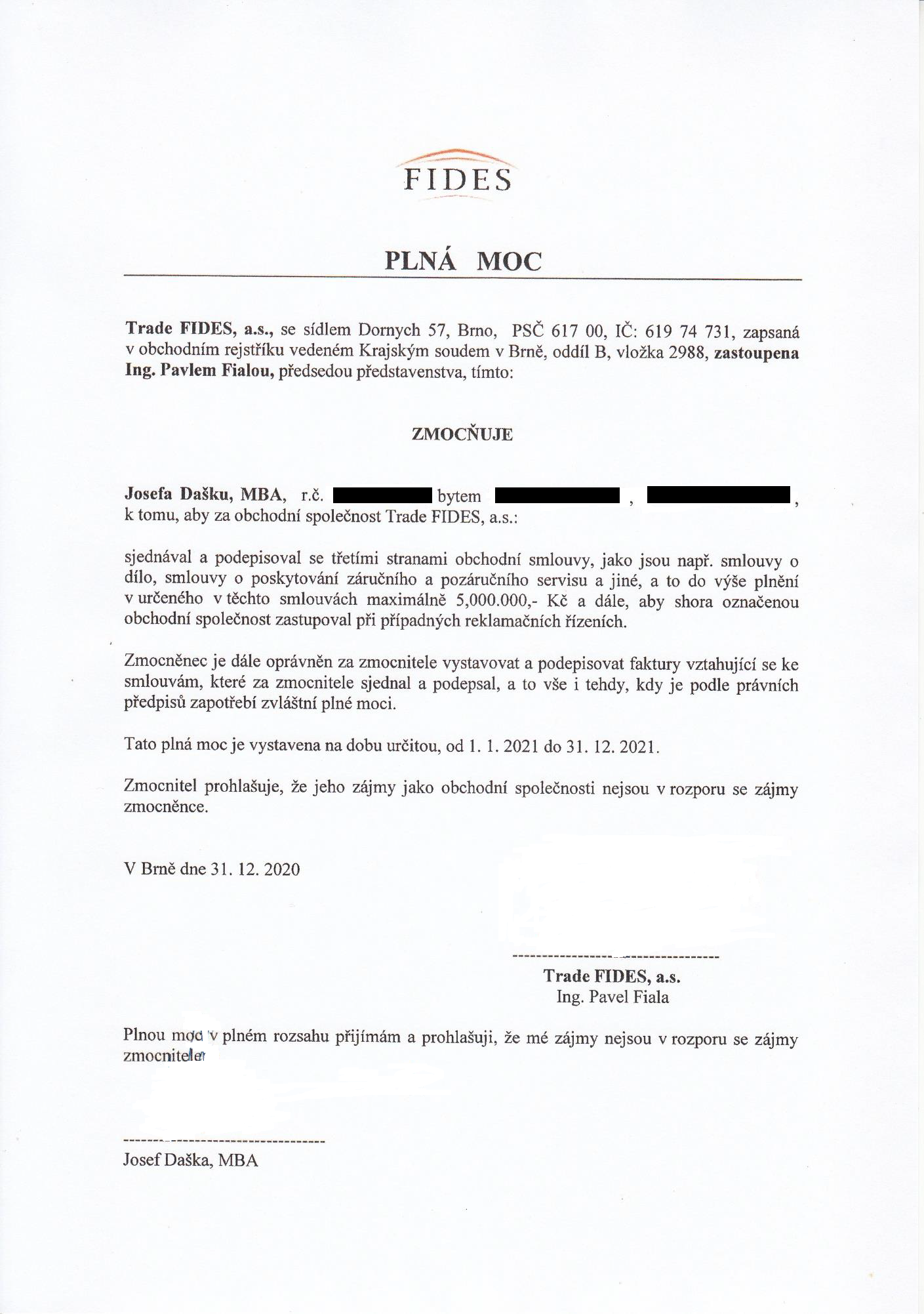 Cena za provedení revize objektového zařízení (bez revize přepěťové ochrany)2 400 KčCena za provedení revize přepěťové ochrany400 KčServisní podpora SILVER pro OZ na 1 rok2 160 KčCena za každou započatou hodinu poskytnutí oprav a údržby 500 KčCena za ujeté kilometry (Kč/1km)10 KčCena za ztrátu času na cestě (Kč/hod)200 KčKoeficientVýznamCenak1Cena za implementaci vizualizace čidel do SCO a další náklady vázané na chráněný objekt4 100 Kčk2Cena za zpracování podkladů pro vytvoření vizualizace čidel jednoho podlaží objektu a další náklady vázané k počtu podlaží chráněného objektu2 000 Kčk3Cena za implementaci jednoho aktivního prvku PZTS, který generuje události posílané do SCO a další náklady vázané k počtu čidel (prvků) PZTS60 KčPCelkový počet podlaží v chráněném objektu (v případě, že střežený objekt sestává z více samostatných budov, tak se počet podlaží jednotlivých budov sčítá)Celkový počet podlaží v chráněném objektu (v případě, že střežený objekt sestává z více samostatných budov, tak se počet podlaží jednotlivých budov sčítá)DPočet aktivních prvků PZTSPočet aktivních prvků PZTSZávažnostDoba odezvyDoba řešeníHAVÁRIE (A)Do 9:00 hod. následujícího pracovního dneDo konce následujícího pracovního dneCHYBA (B)Do 9:00 hod. následujícího pracovního dneDo konce 3. pracovního dneNEDOSTATEK (C)Do konce následujícího pracovního dnePřidělení pracovníka na řešení do 1 pracovního dne, návrh postupu řešení do 2 pracovních dnů, realizace řešení do 20-ti pracovních dnů, nebo dle dohody.ZávažnostDoba odezvyDoba řešeníHAVÁRIE (A)Do 1 hod.Do 24 hod.CHYBA (B)Do 4 hod.Do konce následujícího pracovního dnePOŽADAVEK (D)Do konce následujícího pracovního dnePřidělení pracovníka na řešení do 1 pracovního dne, návrh postupu řešení do 2 pracovních dnů, realizace řešení do 20-ti pracovních dnů, nebo dle dohody.